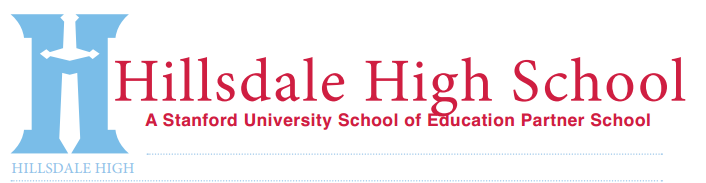 Club Meeting MinutesName of Club: _____________________________________________________Meeting Date:			Meeting Time: 				Location:  			The meeting was called to order by: 							The minutes of the previous meeting were read and approved    or     corrected and approved (circle one)   The following purchase orders have been approved: (provide vendor quote)The following items are approved to purchase: Motion by: 					Second by:					Communication and Reports:Old Business:   										New Business:   										Submitted by (Sign and date): 										ASB Secretary (Sign and date):										ASB Advisor (Sign and date): 										Meeting Attendees (list below or attach separate listing):Vendor Name:Est Amount:Purpose of Expenditure:Payable to:Est Amount:Purpose of Expenditure: